M O R A V S K O S L E Z S K Ý   G Y M N A S T I C K Ý  S V A Z709 80  Ostrava, Hornická 54,  tel.: 739 300 960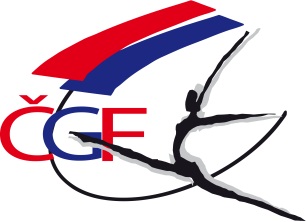 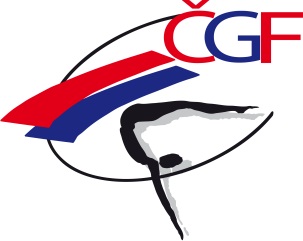 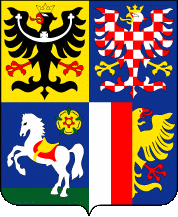 R  O  Z  P  I  SP ř e b o r u   M o r a v s k o s l e z s k é h o  k r a j e jednotlivkyň a družstev  žákyně ZS (5-6 let), žákyně ZS (7-9 let), ml. žákyně, st. žákyně, žákyně A, ml. žákyně B (2008-2010), st. žákyně B (2007-2005) (III. liga)kvalifikace II. ligyve sportovní gymnastice ženpro  rok   2 0 1 7O s t r a v a  -  25. 11. 2017VŠEOBECNÁ USTANOVENÍ1. Pořadatel: 		z pověření MSGS ČGF oddíl GK Vítkovice2. Datum:		sobota, 25. 11. 20173. Místo:		tělocvična GK Vítkovice			ul. 29. dubna 33, 700 30 Ostrava-Výškovice4. Činovníci závodu:	ředitel závodu	   Žáková Ilona	 		jednatel		   Prutkayová Monika			hospodář	   Marchlíková Marie			hlavní rozhodčí	   Mgr. Nováková Hana			vedoucí počtář	   Kolářová Irena			zástupce MSGS  Cenková Petra5. Přihlášky:		UZÁVĚRKA PŘIHLÁŠEK - 17. 11. 2017			Přihlášky on-line prostřednictví systému GIS: https://gis.gymfed.cz/login/                                      Případné dotazy na e-mailovou adresu:   			monikaprutkayova@seznam.cz6. Losování:	Proběhne ve středu 22. 11. 2017 7. Stravování:	Závodnice a trenéři na vlastní náklady. Nominované rozhodčí obdrží stravné ve výši 100,- Kč dle směrnice ČGF ze dne 24. 1. 2007 vycházející ze zákona č.119/1992 Sb.8. Cestovné:	Závodnice a trenéři na vlastní náklady. Nominovaným rozhodčím bude proplaceno cestovné dle směrnice ČGF ze dne 21. 1. 2015 vycházející ze zákona č.119/1992 Sb.9. Závodní kancelář:	Bude otevřena v místě konání závodů v sobotu 25. 11. 2017 od 7.45 hodin.TECHNICKÁ USTANOVENÍ:10. Předpis:	Závodí se dle pravidel F.I.G. platných od 1. 1. 2013 včetně doplňků a oprav, Závodního programu ženských složek ČGF platného od 1. 1. 2013, jeho platných oprav a doplňků, platného Soutěžního a Disciplinárního řádu ČGF a tohoto rozpisu.11. Startují:	Závod jednotlivkyň a družstev (3+1) : 	ZS 5-6 let 			dle ZP str. 11	ZS 7-9 let			dle ZP str. 11	ml. žákyně			dle ZP str. 14	st. žákyně			dle ZP str. 19	žákyně A			dle ZP str. 24	ml. žákyně B (2008-2010)     	viz. příloha	st. žákyně B (2005-2007)	viz. příloha	III. liga 	(2004 a st.)		dle ZP str. 38 (juniorky, ženy C)	II. liga 				dle ZP str. 4012. Podmínky účasti:	Včas zaslaná přihláška, registrační list ČGF pro rok 2017 nebo jeho kopie, registrační průkaz ČGF nebo průkaz jiné tělovýchovné organizace s potvrzením o zdravotní prohlídce ne starší 1 roku.       13. Startovné:	   100,- Kč za registrovanou závodnici registrovaného oddílu ČGF.                                       !!! Start neregistrovaných závodnic povolen jen v kategorii ZS 5-6 let !!!                                       V případě startu závodnice ve více kategoriích, bude startovné vybíráno  za každou kategorii.14. Úbor:	dle pravidel F.I.G. a Soutěžního řádu ČGF15. Námitky:	Námitky technického rázu dle pravidel F.I.G. a Soutěžního řádu ČGF. Námitky vůči výsledné známce nejsou povoleny.16. Časový program:	sobota, 25. 11. 2017 bude upraven po uzávěrce přihlášek a losování17. Ceny:	Jednotlivkyně a družstva na 1. místě v kategoriích obdrží medaile a titul Přeborník Moravskoslezského kraje. Jednotlivkyně a družstva na  3. místě v kategoriích obdrží medaile a diplomy. V kvalifikaci II. ligy obdrží družstvo na 1. místě medaile a titul Přeborník Moravskoslezského kraje. Družstva na  3. místě v kvalifikaci II. ligy obdrží medaile a diplomy.  Titul přeborníka obdrží jednotlivkyně a družstvo jen v případě, že se přeboru zúčastní v dané kategorii minimálně 3 závodnice resp. družstva z alespoň 2 oddílů SG.C) ZÁVĚREČNÁ USTANOVENÍ:18. Nominace rozhodčích:hlavní rozhodčí:   Mgr. Hana Nováková  Nominace rozhodčích na jednotlivých nářadí bude upravena na poradě rozhodčích v den závodu v závislosti na počtu přítomných rozhodčích a jejich kvalifikace. Rozpis je zároveň pozvánkou pro rozhodčí.  V případě neúčasti je povinna rozhodčí zaslat omluvu na e-mailovou adresu hlavní rozhodčí Hany Novákové: e-mail: hananovako@centrum.cz nebo tel. 776316545.V případě omluvy všech rozhodčích z jednoho oddílu - zaplatí oddíl penále ve výši 500,- KčPetra Drtílková Cenková, v.r.	           Marie Marchlíková, v.r.	            Roman Slavík, v.r.   předsedkyně TKž MSGS              předsedkyně KRž SG MSGS	 předseda MSGSV Ostravě dne 17. 10. 2017panel D:  Dudová M., Fialová M., Marchlík D., Masopustová H., Nováková H., Uhrová Z.,                 Válová H., Všetečkovápanel E:  Adamíková M., Jurčová B., Kalmusová K., Kinclová T., Kolmačková K., Krestová M.,                Lišková H., Olšarová P., Perutková M., Rýparová Dana, Smolecová V., Špičková D.,                Turková R., Vayajová V., Zátopková K., Zedníčková A., 